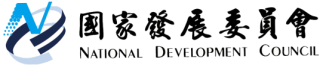          國家發展委員會 新聞稿    有關美國商會「2018商業景氣調查」之回應發布日期：107年3月7日聯 絡 人：吳處長明蕙、鄭專委雅綺聯絡電話：2316-5851、2316-5698今日美國商會公布「2018年商業景氣調查」，並將相關結果提供政府作為施政參考，國發會表示感謝。報告指出，高達八成的會員企業，認為未來一年在臺營收將持續成長，並對未來企業前景展望表達樂觀，顯示美商對於未來在臺灣的營運，仍然深具信心。此外，多數會員企業肯定政府在法規鬆綁的努力及成果，並認為臺灣擁有優良的勞動力素質，適合外人在此安居樂業。美國商會也期盼未來成為政府推動「五加二」產業創新計畫的合作夥伴，能繼續與政府及國內企業密切合作，共同為臺灣的穩定與繁榮貢獻心力。國發會表示，感謝美國商會會員企業長期深耕臺灣(高達64%在臺營運超過20年)，以及對政府推動法規鬆綁的肯定；此外，報告認為臺灣具備優良的人才素質、宜居的生活環境，有助於美商在臺投資營運，惟在勞動政策彈性、穩定能源供應、政策諮詢溝通仍有進步空間。針對美國商會本次報告關切事項，國發會檢視過去成效並回應如下：近期政府在勞動法制與外國專業人才引進兩項重要議題上，已有突破性的進展。其中「外國專業人才延攬及僱用法」已於今年2月8日正式施行，為我國留才攬才立下重要里程碑；「勞動基準法」也在兼顧「保障勞工權益」與「賦予企業經營彈性」的前提下適度修正，以維持經濟發展動能、保持產業競爭力。鑒於外國商會認為，薪資達一定水準之高階經理人應採責任制，國發會將邀集外國商會、國內工商團體及相關部會進行研商後，向勞動部提案。二、為確保國內供電穩定，政府以「多元創能，增加供給」、「積極節能，全民參與」及「靈活調度，智慧儲能」三大策略，加速擴大再生能源，努力降低發電及燃料系統的風險，改善輸變電設施過度集中、韌性不足、設備老舊等問題，務求穩定供電。三、有關加強政策諮詢及溝通，國發會每年均代表政府接受美國、歐洲及日本等在臺外國商會白皮書的遞交，已建立良好政策溝通機制，並加速法規改革，致力建構一個法規國際調和的經商環境。此外，為增進各界對於法規之瞭解，國發會及各部會均積極辦理宣導說明會，舉如本年3月5日針對「外國專業人才延攬及僱用法」舉辦宣導會。最後，感謝美國商會表達希望成為政府推動「五加二」產業創新計畫合作夥伴，以凸顯臺灣吸引外商投資的優勢，未來國發會願意擔任統籌窗口，整合相關部會，以強化企業與政府間的交流鏈結。